Florida Mission and Vision VISION:  Provide information, leadership and guidance to the Florida military community and legislature promoting a partnership between higher educational institutions and government entities to ensure a quality higher education environmentMISSION:  The Florida Advisory Council on Military Education (FL ACME) is a member-driven organization that serves as a liaison between Department of Defense, state and federal Departments of Veteran Affairs, and Florida based institutions of higher learning to promote, support, and deliver quality educational and professional opportunities for all Florida based military affiliated personnel by providing innovative and ethical provisions for higher educational institutions, government and state entities.  FL ACME advocates and promotes delivery of meaningful higher education and provides appropriate educational resources for all Florida military affiliated adult learners.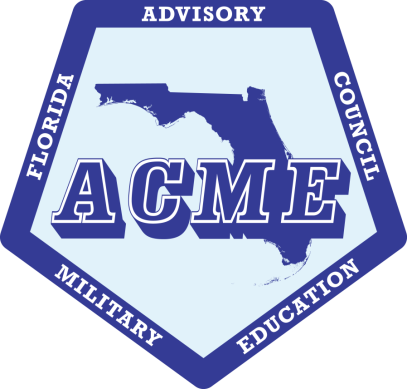 Webpage:  http://fla-acme.orgFacebook:  https://www.facebook.com/FL.ACMEMailing Address:  PO Box 3456Riverview, FL  33568Email:  floridaacme@gmail.comTwitter:  FloridaACME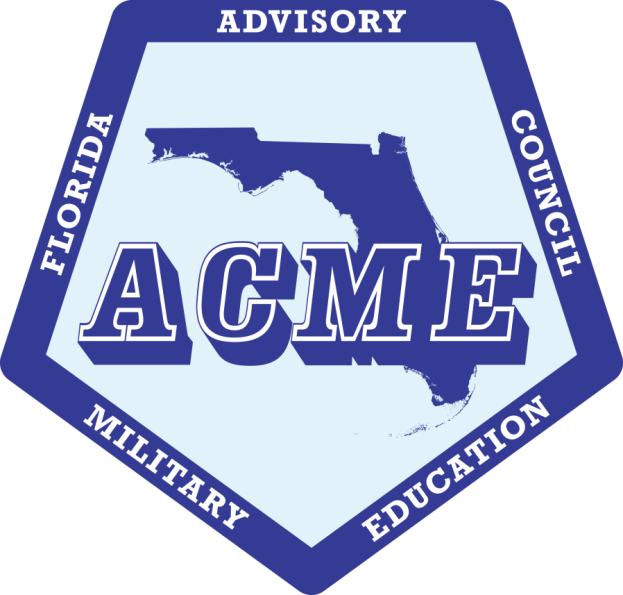 Florida Advisory Council on Military Education (FL ACME) WorkshopApril 29 – 30, 2019“Discovering Educational Treasures on the Emerald Coast”Fort Walton Beach, FLHome of Eglin Air Force Base and Hurlburt Field  FL ACME Board Members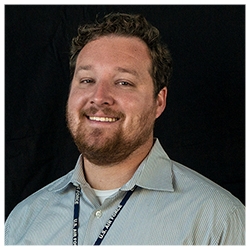            President           Keith DavisAmerican Military University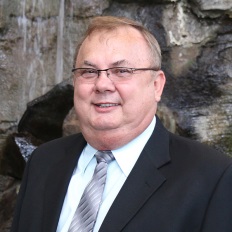 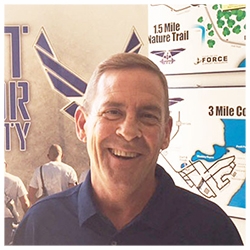 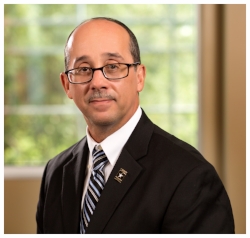            Secretary             VacantSponsorsPlatinum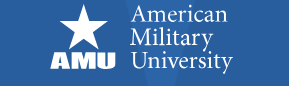 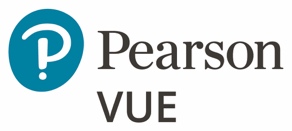 Gold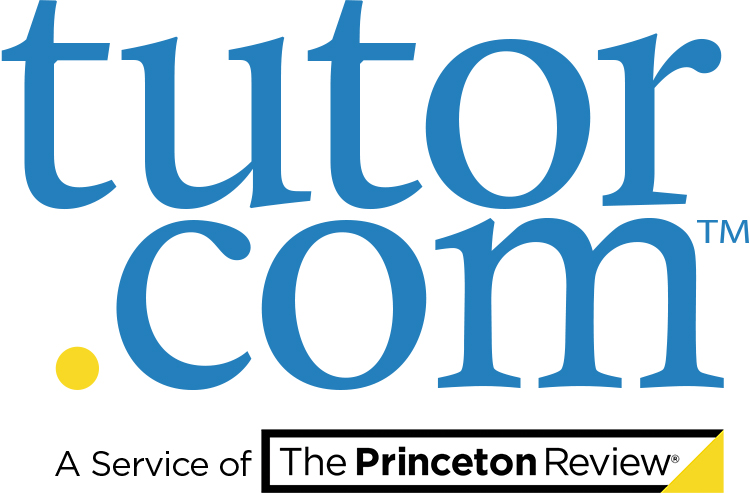 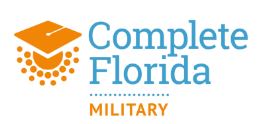 Silver                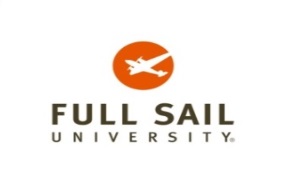 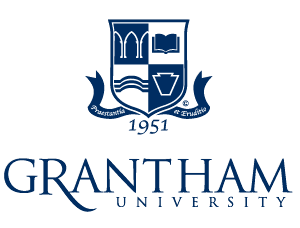 PresentersNavy College Office– The new Navy College Program website is a resource for everyone, including "Academic Institutions". It provides direct access to processes and policies involved with voluntary education.    https://www.navycollege.navy.mil/information-for-academic-institutions/index.htmPearson VUE – the global leader in computer-based testing for high-stakes certification and licensure. Deliver over 5400 certification exams offered by credentialing organizations at your base-sponsored National Testing Center, joining 350 Pearson VUE on base locations supporting workforce professionalization, and accelerate transition success. www.pearsonvue.com/militaryCMA – Centurion Military Alliance serves as a nationwide nonprofit organization in support of the Department of Defense (DOD) Transition Assistance Program (TAP) and peripheral DOD duly-authorized program(s). https://cmawarrior.org/NAVPA – The National Association of Veterans’ Program Administrators is an organization of institutions and individuals who are involved or interested in the operation of veterans' affairs programs and/or the delivery of services to veterans as school certifying officials across the country. http://www.navpa.org/The SOC Degree Network System (DNS) consists of degree-granting colleges and universities that have adopted policies outlined in the Voluntary Education Partnership Memorandum of Understanding (MOU) to help servicemembers and their adult family members earn college degrees. Many courses offered by SOC DNS institutions have two-way guaranteed transferability, making it easier for servicemembers to complete associate and bachelor’s degrees no matter where they move during their military careers.Tutor.com – Named by the Today Show as a Top 5 Education App, Tutor.com is available 24/7 to our military members at no cost.  Tutor.com for U.S. Military Families is funded by the U.S. Department of Defense and Coast Guard Mutual Assistance.  Also the 2017 CCME Corporate Award Winner.  www.tutor.com/DANTES – The Defense Activity for Non-Traditional Education Support (DANTES) manages a portfolio of Defense education programs that help service members achieve their education goals and earn degrees or certifications both during and after their service. www.dantes.doded.mil/ Welcome MessageFlorida ACME President – On behalf of the Florida ACME Board, thank you for your support of the Florida Advisory Council on Military Education and welcome to our Workshop.  Please use this opportunity to network and share best practices with others, but also promote the vision of our ACME.  Our theme this year is: “Discovering Educational Treasures on the Emerald Coast.”Area HistoryFort Walton Beach is a small city in the Florida Panhandle. It’s known for fine white-sand beaches on adjacent Okaloosa Island. The island’s Gulfarium Marine Adventure Park is home to dolphins, penguins and alligators. The Indian Temple Mound Museum includes the prehistoric Temple Mound and Native American artifacts. Northeast, the Air Force Armament Museum displays artifacts and aircraft from WWI to the present.Destin is a city in northwest Florida, in the area known as the Panhandle. It's known for its Gulf of Mexico beaches and many golf courses, as well as the Destin Harbor Boardwalk. Nature trails pass through the dunes of Henderson Beach State Park in the south, where the coastline is dotted with pine and oak trees sheltering wildlife. To the west are the tall slides, waterfalls and pools of Big Kahuna’s water park.  Every October, Destin Harbor hosts the Fishing Rodeo attended by fishermen from around the world.FL ACME History(Provided by Dr. Gary Woods, former Chief, DoD Voluntary Education)In July 1982, Dr. Jerry Robbins, Associate Vice President of Academic Affairs at Georgia State University, welcomed those participating in the Department of Defense/Department of Education Conference on the Establishment of State Advisory Committees on Military Education.  Dr. Israel Tribble, Director of Voluntary Education in the Office of the Deputy Assistant Secretary of Defense, then gave a brief overview of the totals and purpose of the conference.  He noted that, as competition for student’s increases, there is a need for an informal yet organized method of facilitating communication, among state agencies, institutions, and the military services to avoid conflicts and learn how to service most efficiently the needs of the military.  He stated that an effective model for dealing with the problems associated with voluntary off-duty education to military personnel is an Advisory Council on Military Education — one such organization has been operating in Florida the past several years.Dr. C. Wayne Freeberg, Executive Director of the Florida Board of Independent Colleges and Universities (FBICU), described the formation of the Advisory Council on Military Education (ACME) following a conference in Tallahassee in November 1978. The conference was held in response to the Education Commission of the States Tack Force on “State Institutional and Federal Responsibilities in Providing Postsecondary Educational Opportunities to Service Personnel,” and one of the recommendations was the states take on greater responsibility in the provision of such services.  Dr. Freeberg recommended that the states, using a vehicle such as ACME, should assist the military, accreditation agencies, state licensing agencies and the Institutions in their efforts to insure that voluntary education programs are of high quality.  Based on the Florida model, he outlined the framework of the council.The Florida ACME is the one of the first ACMEs created among the current 11 ACMEs (covering 18 states), and 2019 marks its 41st year in existence.  Your FL ACME received the 2019 Gary A. Woods Award as best ACME! PresentersNational Anthem – SrA Ashley Reaves, Hurlburt FieldInvocation – Chaplain Martin Lister, Eglin AFBCC Welcome – Col Ivory Carter, 96th MSG/CCCC Welcome – Col Gary Dorman, 1st SOMSG/CC Compete Florida Military – Complete Florida Military is a state legislatively funded initiative to help current military, veterans and their families’ complete degrees and IT certifications.  We partner with 15 Florida institutions offering over 90 online degree programs, concierge based coaching and scholarships.  completefloridamilitary.orgDoD Voluntary Education –  presentation by  Dr. Johnathan Woods, Acting, DoD Voled ChiefCCAF – The Community College of the Air Force is a federally-chartered degree-granting institution that serves the USAF’s enlisted total Force.  The college annually awards over 22,000 associate in applied science degrees from 71 degree programs.  https://www.airuniversity.af.edu/Barnes/CCAF/VSOC - The VSOC program provides a VA Vocational Rehabilitation Counselor (VRC) to each VSOC school. These VRCs are called VetSuccess on Campus (VSOC) Counselors. https://www.benefits.va.gov/vocrehab/vsoc.aspMilitary One Source – Military OneSource is your central hub and go-to-place for the military community.  Get to know your benefits and prepare for the big stuff – deployments, reintegration, moves, parenthood, retirement and more.  www.militaryonesource.mil/NAIMES – Advocates for the military student and partners with the military education community for the betterment of off-duty Voluntary Education programs.  http://naimes.orgKey Note SpeakerKey Note 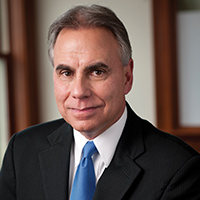 SpeakerJim Sweizer has an extensive 34-year management background in adult continuing education having served as a guidance counselor and education services officer at a variety of overseas and stateside military installations, and was named chief of the Air Force’s Voluntary Education Program in 1999. In this capacity, he was responsible for the development and implementation of policy for off-duty voluntary education, dependent education and veterans’ benefit programs, and also managed the Air Force Tuition Assistance Program.After retiring from the Air Force in 2005, Jim joined American Military University (AMU) where he managed all military, community college and veterans outreach activities, and served as the main liaison between the university and Department of Defense agencies until his “second” retirement 2015.  He previously served as chair of the University Professional and Continuing Education Association’s (UPCEA) Military Division; President, Council of College and Military Educators (CCME); Chair, Policy and Issues Committee for the National Association of Institutions for Military Education Services (NAIMES); and Director, Commission for Military Education and Training of the American Association for Adult Continuing Education (AAACE).He is a graduate of the Air War College non-resident program and Harvard University’s Institute for the Management of Lifelong Education (MLE).He now lives in Rehoboth Beach, Delaware during the summer months and Orange Park, Florida during the winter with his spouse Valerie.  They totally embrace this lifestyle, better known as “snowbirds”.Pre-Workshop EventsPost-Workshop EventsAgenda – Day OneAgenda – Day TwoSunday, April 28, 2019Sunday, April 28, 20191600 - 1700FL ACME Board Meeting (Location – Hilton Garden Inn)1700 - 1800 Hotel Check-in (Early Registration in hotel lobby)Wednesday, May 1, 2019Wednesday, May 1, 20190900 - 1500Eglin AFB, Education Fair 1500 - 1700Community Service Project – DAV, Niceville, FLThursday, May 2, 2019Thursday, May 2, 20191000 - 1400Hurlburt Field, Education Fair Friday, May 3, 2019Friday, May 3, 20191000 - 1400Tyndall AFB, Education FairMonday, April 29, 2019Monday, April 29, 20190700 - 0800Networking Breakfast/Workshop Registration Continued0800 - 0810Colors Presentation/National Anthem/Invocation0810 - 0815Opening Remarks/Introduce Base Welcome Rep – FL ACME President Keith Davis  0815 - 0830Welcome – Eglin AFB and Hurlburt Field Commanders0830 - 0835Keynote speaker Introduction0835 - 0935Keynote speaker –  Mr. Jim Sweizer0935 - 0950Break0950 - 1030       NAVPA/FL Legislative Update – Dr. Jan Del Signore1030 - 1100Tutor.com – Ms. Pamela Brehm1100 - 1230Working Lunch with Navy College updates – LCDR Adam Walski AF Updates – Ms Lisa Splinter and Army Updates - MSGT Peterson 1230 - 1315    DANTES – Dr. Jeff Allen1315 - 1345      CCAF Update – Mr. Steve Mihal 1345 - 1430By-laws Review/Committee Updates – Aaron Hall1430 - 1445Scholarship Presentations – George Colon, Treasurer1445 - 1500Break1500 - 1545NAIMES Update – Mr. John Aldrich1545 - 1600Election reminder, announcements  and wrap up Day One of Workshop1700 - 1830President’s Reception (Hilton Garden Inn, Beach)1830 - 2000Optional evening event Tuesday, April 30, 2019 Tuesday, April 30, 2019 0700 - 0800Networking Breakfast 0800 - 0815Announcements: Election info, Schedule Changes,Door Prize drawing info0815 - 0830Treasurer and Secretary candidate speeches0830 - 0930DoD VolEd Update  – Dr. Johnathan Woods     0930 - 0945Complete Florida Military update – Mr. Ed Boegle0945 - 1000Break1000 - 1100Counselor Panel – Moderator, Aaron Hall1100 - 1230Working Lunch   Student Panel –Moderator George Colon (Drop Ballots in ballot box by lunch table) 1230 - 1330ESO Panel - Moderator, Keith Davis1330 - 1400Military One Source – Ms. Melissa Conley1400 - 1445VSOC Update – Ms. Robyn Turlock1445 - 1500Break1500 - 1530Pearson VUE – Ms. Sue Jackson1530 - 1545Election Announcement and Awards – FL ACME Board1545 - 1645Business Meeting, Closing Remarks, Door Prize Drawings/Adjourn1700 - 1900Team Building Event (Optional)